OBJECTIVEI believe on accepting challenging opportunities under professional environment to generate and contributes high quality results thus looking for a specialized job to apply my knowledge skills and practical.SKILLS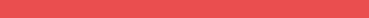 MS Office, AutoCAD, SAP 2000, ETab. Revit Architecture.VISIT VISAZAHID 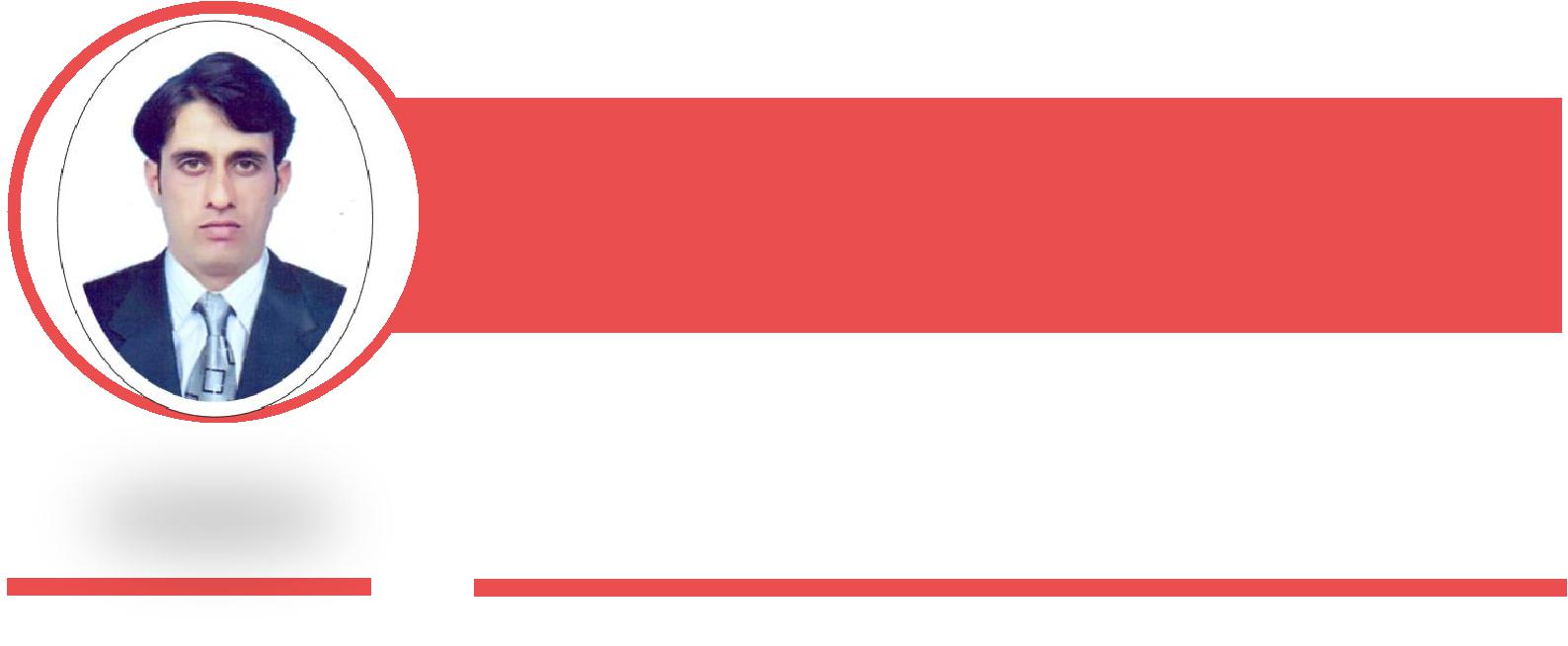 CIVIL ENGINEERZahid.383657@2freemail.comEXPERIENCESUB ENGINEER • ANEES UR REHMAN ENTERPRISER ENGINEERING & CONTRACTORS • OCT. 2015 – TILL DATEResponsibilities:Develop designs to satisfy technical specifications.Check design calculations of designers and other engineers within the team.Lead design reviews, risk assessments from a technical standpoint.Preparation of technical specifications in liaison with client and project team.Ensure quality of design documentation throughout the design process.Conduct technical analyses of survey and field data for development of topographic, soil, hydrological or other information and prepare reports.SITE ENGINEER • HAJI MUHAMMAD RAFIQUE ,PAKISTAN OIL FIELDS & GOVT CONTRACTOR • FEB. 2012 – 2014Responsibilities: Deliver risk assessments, technical files and other technicaldocumentation required by safety legislation and procedures.Select and strategize allocation of work to sub-contractors.Supervise technicians, technologists and other engineers and review and approve designs, calculations and cost estimates.PERSONALITY TRAITS:Positive attitude and Enthusiastic in teamwork.Can work individual and part of team as well.Energetic,enthusiastic, positive,and self-motivated.Good communication and Verbal Command over English and Urdu.Polite, nice smiling personality with broad outlook.FINAL YEAR PROJECT:Analysis & Design of different beams in multi-story commercial building Use of SAP 2000ZAHID 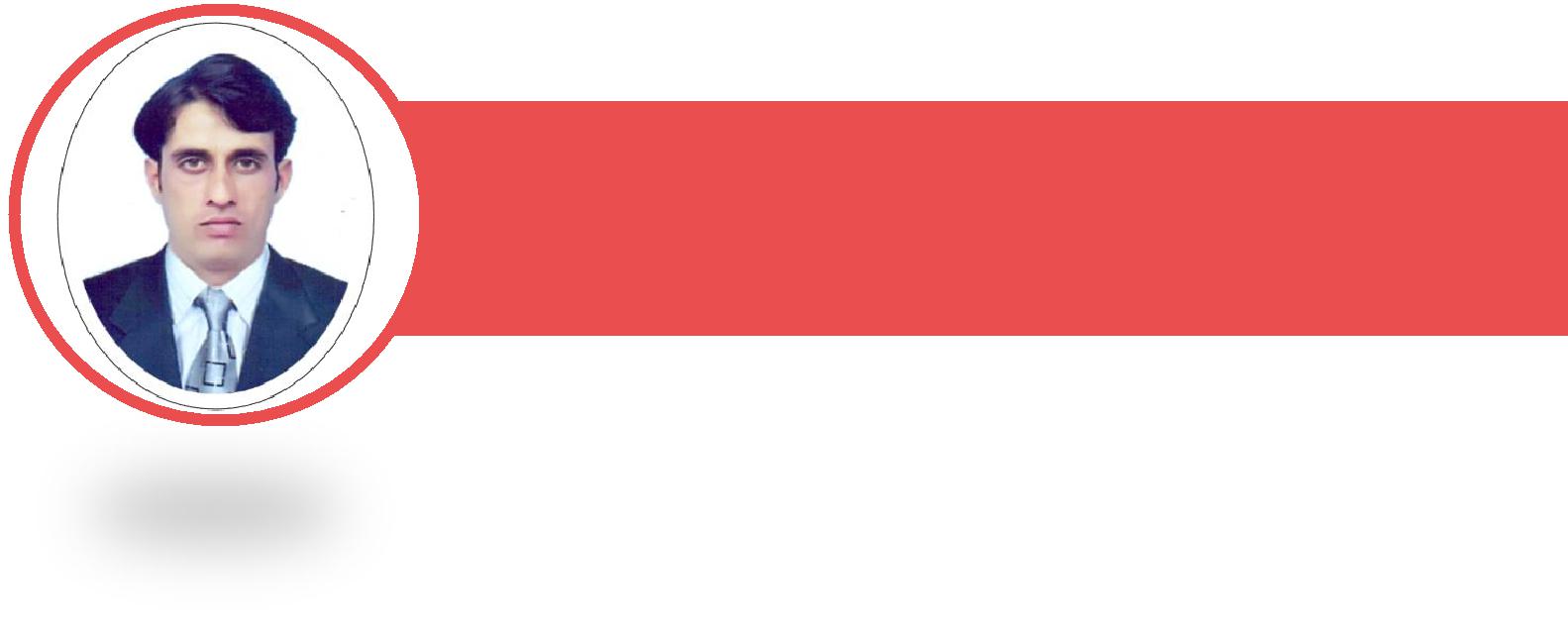 CIVIL ENGINEERSITE SUPERVISOR • HABIB RAFIQUE PVT LTD, • DEC. 2010 – JAN 2012Verify the quantity of required construction materials, its availability and request immediately to the procurement.Check the shuttering and reinforcement according to structural and architectural drawing, before commencement of concreting work.Timely arrangements of the materials, Manpower & equipment needed for the work.Worked on estimation of materials required on the revised drawing Coordination of the consumption with the project management.Check the detailed survey and Lay-out of structures before the execution of construction activities.Supervision of Civil works, taking out Quantities, Quality Control of materials for use, Preparing Progress reports.Coordination with consultant and architectures. Satisfy client requirements according to their need.EDUCATION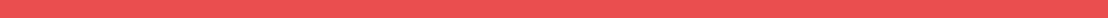 CHARTERED ENGINEERING (CIVIL) • 2016 • TMUC ISLAMABAD (AFFILIATED WITHCITY & GUILDS UK)B. TECH (HONS) CIVIL TECHNOLOGY • 2015 • SARHAD UNIVERSITY OF SCIENCE & INFORMATION TECHNOLOGY PESHAWAR.DAE. (DIPLOMA OF ASSOCIATE ENGINEERING (CIVIL)) •2010• PUNJAB BARD OF TECHNICAL EDUCATION LAHORE.FA. (ARTS) •2006• BISE ABBOTTABAD.S.S.C (SCINECE) • 2002 • BTE PESHAWAR.